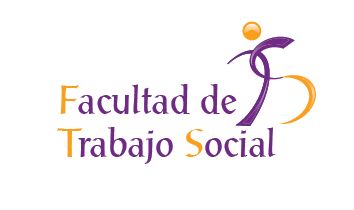 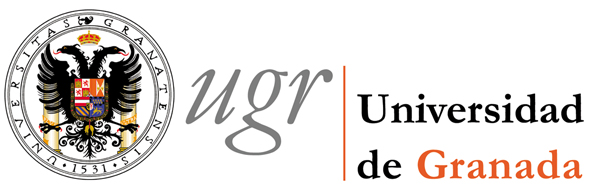 FECHAS EXAMENES DE DICIEMBRE 2012DÍA 17,  A LAS 11 HORAS, EN EL AULA 21		TRABAJO SOCIAL COMUNITARIO		TRABAJO SOCIAL Y DROGODEPENDENCIAS		TRABAJO SOCIAL Y ANÁLISIS DE POLÍTICAS  SOCIALESTRABAJO SOCIAL EN LOS SERVICIOS SOCIALES PARA 		SISTEMATIZACIÓN DE  EL TRABAJO SOCIALDÍA  LAS 11 HORAS, EN EL AULA 21		TRABAJO SOCIAL Y GERONTOLOGÍA SOCIAL		TRABAJO SOCIAL EN SALUD		DERECHO PENITENCIARIO		DERECHO CONSTITUCIONAL Y ADMINISTRATIVO		DERECHO CIVIL		SOCIOLOGÍA		MÉTODOS Y TÉCNICAS DE INVESTIGACIÓN SOCIALINTROD. FUND. TRABAJO SOCIAL Y MODELOS DE INTERVENCION EN T. SOCIALDÍA  LAS 11 HORAS, EN EL AULA 21		TRABAJO SOCIAL EN  JUSTICIA		PSICOLOGÍA SOCIAL		POLÍTICA SOCIAL		SALUD PÚBLICA Y TRABAJO SOCIAL DÍA  LAS 11 HORAS, EN EL AULA 21		PSICOLOGÍA DEL DESARROLLO EN CONTEXTOS DE RIESGO Y PSICOGERONTOLOGÍA SOCIAL